Z  P  R  A  V  O  D  A  J  –  2 .  K L Z  - A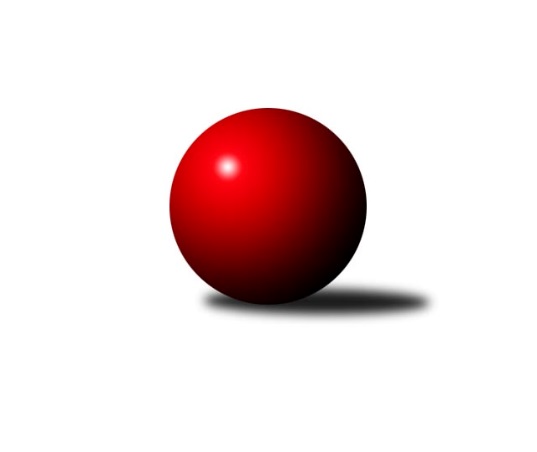 06Ročník 2018/2019	27.10.2018Zde se nic moc s tabulkou družstev nezměnilo, v popředí obě družstva vítězí a v závěru tomu je naopak, zde stále na své první body čekají. Nepatrná rošáda tedy nastala jen ve středu tabulky.Nejlepšího výkonu v tomto kole: 3213 dosáhlo družstvo: TJ Spartak PelhřimovNejlepší výkon kola: 581 - Jana BraunováSouhrnný přehled výsledků:SKK Primátor Náchod B	- KK PSJ Jihlava	3:5	3081:3112	(10.0:14.0)	27.10.SK Žižkov Praha	- Kuželky Jiskra Hazlov 	8:0	3074:2922	(15.5:8.5)	27.10.TJ Sokol Chýnov	- KK Jiří Poděbrady 	1:7	2958:3069	(9.0:15.0)	27.10.TJ Loko. Ústí nad Labem	- TJ Neratovice	6:2	3102:2989	(12.5:11.5)	27.10.TJ Spartak Pelhřimov 	- TJ Sparta Kutná Hora 	5:3	3213:3140	(14.0:10.0)	27.10.Tabulka družstev:	1.	KK PSJ Jihlava	5	5	0	0	32.0 : 8.0 	80.5 : 39.5 	 3171	10	2.	TJ Spartak Pelhřimov 	5	5	0	0	31.0 : 9.0 	68.5 : 51.5 	 3154	10	3.	SKK Primátor Náchod B	6	4	0	2	31.0 : 17.0 	83.5 : 60.5 	 3149	8	4.	SK Žižkov Praha	6	4	0	2	31.0 : 17.0 	82.5 : 61.5 	 3133	8	5.	TJ Lokomotiva Ústí nad Labem	5	3	0	2	22.0 : 18.0 	61.0 : 59.0 	 3128	6	6.	TJ Sparta Kutná Hora 	6	3	0	3	24.0 : 24.0 	73.5 : 70.5 	 3023	6	7.	KK Jiří Poděbrady 	6	3	0	3	24.0 : 24.0 	68.0 : 76.0 	 3054	6	8.	TJ Biž. Jablonec nad Nisou 	5	2	0	3	18.0 : 22.0 	57.0 : 63.0 	 3030	4	9.	TJ Neratovice	6	1	0	5	11.0 : 37.0 	51.0 : 93.0 	 2969	2	10.	TJ Sokol Chýnov	5	0	0	5	9.0 : 31.0 	48.5 : 71.5 	 2979	0	11.	Kuželky Jiskra Hazlov 	5	0	0	5	7.0 : 33.0 	46.0 : 74.0 	 2993	0Podrobné výsledky kola:	 SKK Primátor Náchod B	3081	3:5	3112	KK PSJ Jihlava	Milena Mankovecká	133 	 129 	 120 	117	499 	 2:2 	 491 	 134	121 	 103	133	Šárka Vacková	Eliška Boučková	126 	 158 	 129 	121	534 	 2:2 	 495 	 131	119 	 113	132	Eva Rosendorfská	Denisa Nálevková	111 	 135 	 138 	138	522 	 3:1 	 492 	 128	126 	 110	128	Simona Matulová	Denisa Kovačovičová	130 	 126 	 122 	119	497 	 1:3 	 537 	 123	136 	 138	140	Karolína Derahová	Kateřina Majerová	131 	 122 	 131 	149	533 	 0:4 	 581 	 140	149 	 139	153	Jana Braunová	Lucie Slavíková *1	120 	 109 	 139 	128	496 	 2:2 	 516 	 128	138 	 131	119	Martina Melchertovározhodčí: Vedoucí družstev
střídání: *1 od 54. hodu Adéla VíšováNejlepší výkon utkání: 581 - Jana Braunová	 SK Žižkov Praha	3074	8:0	2922	Kuželky Jiskra Hazlov 	Kateřina Katzová	126 	 120 	 134 	131	511 	 2.5:1.5 	 488 	 126	107 	 119	136	Eva Kotalová	Hedvika Mizerová	138 	 120 	 97 	115	470 	 2:2 	 455 	 121	114 	 103	117	Klára Jarinová	Blanka Mašková	129 	 144 	 136 	114	523 	 3:1 	 480 	 122	122 	 115	121	Andrea Trampuschová *1	Irini Sedláčková	131 	 130 	 145 	128	534 	 3:1 	 514 	 126	129 	 130	129	Lucie Tauerová	Lucie Řehánková	109 	 135 	 135 	121	500 	 3:1 	 466 	 116	123 	 123	104	Karoline Utikalová	Lenka Boštická	129 	 136 	 140 	131	536 	 2:2 	 519 	 157	110 	 119	133	Linda Lidmanrozhodčí: Truksa Michal
střídání: *1 od 61. hodu Marta KořanováNejlepší výkon utkání: 536 - Lenka Boštická	 TJ Sokol Chýnov	2958	1:7	3069	KK Jiří Poděbrady 	Zuzana Mihálová	130 	 120 	 131 	136	517 	 1:3 	 530 	 142	121 	 131	136	Zdeňka Dejdová	Miroslava Cízlerová	113 	 114 	 121 	121	469 	 1:3 	 544 	 127	145 	 156	116	Michaela Moravcová	Věra Návarová	117 	 114 	 117 	114	462 	 0:4 	 521 	 118	137 	 143	123	Magdaléna Moravcová	Jana Takáčová	132 	 128 	 121 	128	509 	 3:1 	 468 	 128	132 	 110	98	Michaela Weissová	Dita Kotorová	145 	 120 	 144 	108	517 	 2:2 	 518 	 127	143 	 122	126	Zuzana Holcmanová	Alena Kovandová	124 	 115 	 127 	118	484 	 2:2 	 488 	 108	121 	 126	133	Lenka Honzíkovározhodčí: Zdeněk SamecNejlepší výkon utkání: 544 - Michaela Moravcová	 TJ Loko. Ústí nad Labem	3102	6:2	2989	TJ Neratovice	Eva Jandíková *1	110 	 113 	 141 	105	469 	 1:3 	 498 	 120	142 	 124	112	Hana Mlejnková	Věra Slezáčková	127 	 118 	 148 	135	528 	 2:2 	 493 	 128	121 	 122	122	Alžběta Doškářová	Anežka Motejlová	129 	 133 	 147 	108	517 	 2:2 	 514 	 137	127 	 129	121	Anna Doškářová	Šárka Vohnoutová	150 	 134 	 114 	142	540 	 1:3 	 538 	 135	136 	 122	145	Tereza Nováková	Barbora Vašáková	136 	 135 	 125 	123	519 	 4:0 	 448 	 121	119 	 105	103	Anna Zlámalová	Jana Balzerová	126 	 134 	 122 	147	529 	 2.5:1.5 	 498 	 139	130 	 122	107	Eva Dvorskározhodčí: Karel Sottner
střídání: *1 od 61. hodu Tereza OdstrčilováNejlepší výkon utkání: 540 - Šárka Vohnoutová	 TJ Spartak Pelhřimov 	3213	5:3	3140	TJ Sparta Kutná Hora 	Gabriela Knězů	124 	 137 	 133 	137	531 	 3:1 	 520 	 139	135 	 119	127	Kamila Dvořáková	Štěpánka Vytisková	126 	 144 	 142 	140	552 	 1.5:2.5 	 545 	 127	133 	 145	140	Eva Renková	Petra Štrosmajerová	125 	 147 	 131 	144	547 	 3:1 	 536 	 133	134 	 129	140	Jana Abrahámová	Josefína Vytisková	133 	 147 	 137 	152	569 	 3:1 	 504 	 141	106 	 125	132	Klára Miláčková	Kateřina Carvová	118 	 131 	 154 	118	521 	 2:2 	 525 	 140	114 	 132	139	Ivana Kopecká	Aneta Kusiová	122 	 127 	 122 	122	493 	 1.5:2.5 	 510 	 130	127 	 133	120	Marie Adamcová *1rozhodčí: Kropáček Stanislav 
střídání: *1 od 61. hodu Hana BarborováNejlepší výkon utkání: 569 - Josefína VytiskováPořadí jednotlivců:	jméno hráče	družstvo	celkem	plné	dorážka	chyby	poměr kuž.	Maximum	1.	Jana Braunová	KK PSJ Jihlava	565.6	362.9	202.8	1.3	4/4	(586)	2.	Lucie Holubová	TJ Neratovice	553.9	360.6	193.3	3.1	3/4	(574)	3.	Lenka Boštická	SK Žižkov Praha	549.2	365.9	183.3	3.0	4/4	(579)	4.	Štěpánka Vytisková	TJ Spartak Pelhřimov 	548.0	364.9	183.1	2.7	3/3	(574)	5.	Linda Lidman	Kuželky Jiskra Hazlov 	546.7	364.0	182.7	5.3	3/4	(583)	6.	Kateřina Majerová	SKK Primátor Náchod B	544.3	360.3	184.0	4.0	3/4	(550)	7.	Věra Slezáčková	TJ Lokomotiva Ústí nad Labem	542.3	377.8	164.5	7.3	2/3	(553)	8.	Kamila Dvořáková	TJ Sparta Kutná Hora 	541.9	352.2	189.7	4.1	3/4	(560)	9.	Karolína Derahová	KK PSJ Jihlava	541.0	364.7	176.3	4.8	3/4	(554)	10.	Jana Florianová	TJ Bižuterie Jablonec nad Nisou 	536.5	360.4	176.1	3.6	4/4	(568)	11.	Denisa Nálevková	SKK Primátor Náchod B	535.3	361.8	173.4	4.9	4/4	(566)	12.	Jana Balzerová	TJ Lokomotiva Ústí nad Labem	534.7	364.1	170.6	5.8	3/3	(560)	13.	Zdeňka Dejdová	KK Jiří Poděbrady 	534.6	365.5	169.1	4.6	4/4	(559)	14.	Eliška Boučková	SKK Primátor Náchod B	533.3	362.3	171.0	4.7	3/4	(544)	15.	Blanka Mašková	SK Žižkov Praha	531.3	358.8	172.5	6.5	4/4	(550)	16.	Helena Mervartová	SKK Primátor Náchod B	531.0	360.7	170.3	5.7	3/4	(544)	17.	Lucie Tauerová	Kuželky Jiskra Hazlov 	530.3	369.4	160.9	3.4	4/4	(548)	18.	Denisa Kovačovičová	SKK Primátor Náchod B	529.0	361.9	167.1	5.3	3/4	(551)	19.	Martina Melchertová	KK PSJ Jihlava	528.9	353.8	175.1	5.3	4/4	(567)	20.	Kateřina Katzová	SK Žižkov Praha	528.6	353.7	174.9	5.4	4/4	(546)	21.	Dita Kotorová	TJ Sokol Chýnov	527.3	356.2	171.2	4.8	3/3	(541)	22.	Šárka Vohnoutová	TJ Lokomotiva Ústí nad Labem	526.3	359.0	167.3	7.8	2/3	(540)	23.	Eva Renková	TJ Sparta Kutná Hora 	525.9	361.9	164.0	4.9	4/4	(545)	24.	Jitka Bulíčková	TJ Sparta Kutná Hora 	524.7	355.9	168.8	5.3	3/4	(555)	25.	Zuzana Holcmanová	KK Jiří Poděbrady 	524.5	368.5	156.0	8.5	4/4	(549)	26.	Tereza Odstrčilová	TJ Lokomotiva Ústí nad Labem	524.0	356.5	167.5	4.8	3/3	(549)	27.	Adéla Víšová	SKK Primátor Náchod B	523.0	353.0	170.0	9.3	3/4	(552)	28.	Kateřina Carvová	TJ Spartak Pelhřimov 	522.3	354.6	167.8	6.7	3/3	(579)	29.	Barbora Vašáková	TJ Lokomotiva Ústí nad Labem	522.1	351.0	171.1	6.4	3/3	(543)	30.	Aneta Kusiová	TJ Spartak Pelhřimov 	521.6	348.1	173.4	5.1	3/3	(552)	31.	Šárka Vacková	KK PSJ Jihlava	521.5	356.4	165.1	7.1	4/4	(555)	32.	Jitka Šklíbová	TJ Bižuterie Jablonec nad Nisou 	521.4	359.6	161.8	4.6	4/4	(531)	33.	Michaela Moravcová	KK Jiří Poděbrady 	521.3	363.0	158.3	5.8	4/4	(544)	34.	Gabriela Knězů	TJ Spartak Pelhřimov 	520.7	352.7	168.0	6.7	3/3	(541)	35.	Josefína Vytisková	TJ Spartak Pelhřimov 	519.4	347.9	171.6	4.1	3/3	(569)	36.	Eva Rosendorfská	KK PSJ Jihlava	519.0	349.8	169.3	5.9	4/4	(556)	37.	Lucie Řehánková	SK Žižkov Praha	518.6	356.8	161.8	6.9	4/4	(543)	38.	Anežka Motejlová	TJ Lokomotiva Ústí nad Labem	517.7	355.3	162.3	8.8	3/3	(526)	39.	Petra Štrosmajerová	TJ Spartak Pelhřimov 	514.2	358.1	156.1	4.1	3/3	(547)	40.	Jana Takáčová	TJ Sokol Chýnov	511.8	353.2	158.6	5.7	3/3	(542)	41.	Eva Jandíková	TJ Lokomotiva Ústí nad Labem	508.5	352.5	156.0	7.0	2/3	(519)	42.	Irini Sedláčková	SK Žižkov Praha	508.3	350.6	157.7	5.7	4/4	(534)	43.	Ivana Kopecká	TJ Sparta Kutná Hora 	508.1	350.6	157.6	8.6	3/4	(526)	44.	Lenka Honzíková	KK Jiří Poděbrady 	507.2	356.2	151.0	9.7	3/4	(527)	45.	Zuzana Mihálová	TJ Sokol Chýnov	506.5	365.8	140.8	13.0	2/3	(517)	46.	Iveta Seifertová st.	TJ Bižuterie Jablonec nad Nisou 	506.1	340.1	166.0	6.4	4/4	(527)	47.	Jana Abrahámová	TJ Sparta Kutná Hora 	505.8	347.0	158.8	10.4	4/4	(553)	48.	Jana Gembecová	TJ Bižuterie Jablonec nad Nisou 	505.0	337.3	167.7	8.7	3/4	(520)	49.	Alena Kovandová	TJ Sokol Chýnov	502.6	349.1	153.4	7.4	3/3	(538)	50.	Marta Kořanová	Kuželky Jiskra Hazlov 	499.7	340.0	159.7	8.3	3/4	(546)	51.	Simona Matulová	KK PSJ Jihlava	499.7	361.8	137.8	14.0	3/4	(513)	52.	Hedvika Mizerová	SK Žižkov Praha	499.0	347.8	151.2	8.2	3/4	(516)	53.	Věra Návarová	TJ Sokol Chýnov	498.2	348.7	149.6	9.0	3/3	(527)	54.	Eva Dvorská	TJ Neratovice	497.8	335.9	161.9	9.0	4/4	(534)	55.	Karoline Utikalová	Kuželky Jiskra Hazlov 	493.8	334.5	159.3	7.1	4/4	(544)	56.	Lenka Stejskalová	TJ Bižuterie Jablonec nad Nisou 	493.5	351.9	141.6	9.1	4/4	(513)	57.	Miroslava Cízlerová	TJ Sokol Chýnov	491.3	341.5	149.8	11.0	3/3	(508)	58.	Michaela Weissová	KK Jiří Poděbrady 	489.3	341.7	147.7	10.3	3/4	(548)	59.	Eva Kotalová	Kuželky Jiskra Hazlov 	486.8	339.8	147.0	11.8	4/4	(503)	60.	Alžběta Doškářová	TJ Neratovice	486.7	336.3	150.3	13.3	3/4	(493)	61.	Anna Doškářová	TJ Neratovice	486.0	331.8	154.2	9.5	3/4	(516)	62.	Klára Jarinová	Kuželky Jiskra Hazlov 	476.5	340.2	136.3	11.2	3/4	(494)	63.	Karolína Kovaříková	TJ Neratovice	474.4	336.3	138.1	10.8	3/4	(519)	64.	Hana Mlejnková	TJ Neratovice	472.8	330.0	142.8	11.8	4/4	(508)	65.	Hana Peroutková	TJ Sokol Chýnov	389.0	294.0	95.0	23.8	2/3	(415)		Lucie Smrčková	TJ Spartak Pelhřimov 	577.0	374.0	203.0	3.0	1/3	(577)		Dana Adamů	SKK Primátor Náchod B	546.0	365.0	181.0	6.0	1/4	(546)		Lada Tichá	KK Jiří Poděbrady 	540.0	340.0	200.0	5.0	1/4	(540)		Tereza Nováková	TJ Neratovice	538.0	358.0	180.0	3.0	1/4	(538)		Petra Dočkalová	KK PSJ Jihlava	525.0	355.0	170.0	3.0	1/4	(525)		Tereza Kovandová	TJ Sokol Chýnov	524.0	340.0	184.0	7.0	1/3	(524)		Olga Syková	TJ Bižuterie Jablonec nad Nisou 	523.0	364.0	159.0	7.0	2/4	(542)		Lucie Slavíková	SKK Primátor Náchod B	519.0	358.5	160.5	6.0	2/4	(531)		Magdaléna Moravcová	KK Jiří Poděbrady 	509.3	348.5	160.8	6.2	2/4	(523)		Jana Samoláková	TJ Neratovice	508.5	352.5	156.0	7.5	2/4	(510)		Klára Miláčková	TJ Sparta Kutná Hora 	504.0	370.0	134.0	10.0	1/4	(504)		Jitka Vacková	KK Jiří Poděbrady 	500.0	348.5	151.5	7.5	2/4	(508)		Michaela Dušková	SKK Primátor Náchod B	498.0	333.5	164.5	7.0	2/4	(516)		Radana Krausová	KK PSJ Jihlava	498.0	343.0	155.0	11.0	1/4	(498)		Milena Mankovecká	SKK Primátor Náchod B	494.3	342.5	151.8	7.8	2/4	(502)		Anna Sailerová	SK Žižkov Praha	493.0	354.0	139.0	9.0	1/4	(493)		Jaroslava Fukačová	TJ Neratovice	484.0	332.0	152.0	11.8	2/4	(521)		Miroslava Utikalová	Kuželky Jiskra Hazlov 	480.0	340.0	140.0	9.0	1/4	(480)		Andrea Trampuschová	Kuželky Jiskra Hazlov 	469.0	324.5	144.5	9.3	2/4	(490)		Zdeňka Kvapilová	TJ Bižuterie Jablonec nad Nisou 	466.8	330.5	136.3	12.5	2/4	(481)		Hana Barborová	TJ Sparta Kutná Hora 	460.0	319.0	141.0	15.0	1/4	(460)		Lenka Klimčáková	TJ Sparta Kutná Hora 	456.0	325.0	131.0	11.0	1/4	(456)		Anna Zlámalová	TJ Neratovice	448.0	335.0	113.0	17.0	1/4	(448)		Iveta Seifertová ml.	TJ Bižuterie Jablonec nad Nisou 	441.0	321.0	120.0	15.0	1/4	(441)		Zdeňka Vokolková	TJ Sparta Kutná Hora 	373.0	289.0	84.0	30.0	1/4	(373)Sportovně technické informace:Zápisy z utkání mi prosím posílejte řádně vyplněné, první v pořadí je pouze příjmení (nepoužívejte pouze velká písmena)  o řádek níže je jméno a o řádek níže je registrační číslo. Prosím,  nezapomínejte do poznámky v zápisu o utkání jasně určit status startu hráček mimo soupisku.start náhradníkadopsání na soupiskuStále není jasno jak uvádět příjmení a jméno, je nutné použít diakritiku při vyplňování.Zápis mi prosím pošlete i přes skutečnost, že byl vygenerován systémem kuzelky.com. Nejlepší bude zápis z utkání odeslat hned po utkání, mám více času reagovat na případné nesrovnalosti.Adresy kam vždy zápis posílat: petr.kohlicek@seznam.cz, petr.kohlicek@kuzelky.cz Starty náhradníků:registrační číslo	jméno a příjmení 	datum startu 	družstvo	číslo startu24005	Anna Zlámalová	27.10.2018	TJ Neratovice	1x24006	Tereza Nováková	27.10.2018	TJ Neratovice	1x
Hráči dopsaní na soupisku:registrační číslo	jméno a příjmení 	datum startu 	družstvo	Program dalšího kola:7. kolo			-- volný los -- - TJ Sparta Kutná Hora 	3.11.2018	so	10:00	TJ Neratovice - TJ Spartak Pelhřimov 	3.11.2018	so	10:00	KK Jiří Poděbrady  - TJ Lokomotiva Ústí nad Labem	3.11.2018	so	9:30	Kuželky Jiskra Hazlov  - TJ Sokol Chýnov	3.11.2018	so	12:15	KK PSJ Jihlava - SK Žižkov Praha	3.11.2018	so	10:00	TJ Bižuterie Jablonec nad Nisou  - SKK Primátor Náchod BZpracoval: Petr Kohlíček, GSM 775 26 27 28Dne: 27.10.2018Nejlepší šestka kola - absolutněNejlepší šestka kola - absolutněNejlepší šestka kola - absolutněNejlepší šestka kola - absolutněNejlepší šestka kola - dle průměru kuželenNejlepší šestka kola - dle průměru kuželenNejlepší šestka kola - dle průměru kuželenNejlepší šestka kola - dle průměru kuželenNejlepší šestka kola - dle průměru kuželenPočetJménoNázev týmuVýkonPočetJménoNázev týmuPrůměr (%)Výkon4xJana BraunováJihlava5814xJana BraunováJihlava115.595811xJosefína VytiskováPelhřimov5691xMichaela MoravcováPoděbrady109.275442xŠtěpánka VytiskováPelhřimov5521xJosefína VytiskováPelhřimov108.825691xPetra ŠtrosmajerováPelhřimov5471xKarolína DerahováJihlava106.845371xEva RenkováKutná Hora5453xZdeňka DejdováPoděbrady106.465301xMichaela MoravcováPoděbrady5441xEliška BoučkováNáchod B106.24534